, AAHIVSwww.midwaycare.org, AAHIVSwww.midwaycare.org, AAHIVSwww.midwaycare.org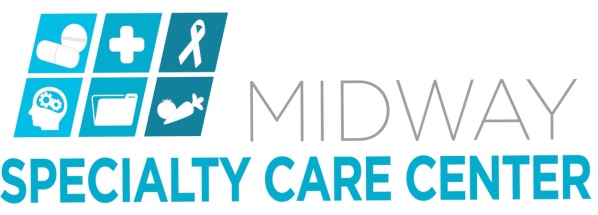 